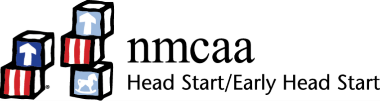 SundayMondayTuesdayWednesdayThursdayFridaySaturdayScribble and make marks on paper. Coloring now will support muscle strength in your toddler’s hands for writing later.Turn Taking will be a large part of interacting with friends in preschool. Practice turn taking with your child when you are playing a game or throwing a ball back and forthIdentify your child’s name often. Write out their name and place it around your home. In the classroom, your child’s items will be labeled. This will support their name recognitionPracticing having your toddler put their socks on by themselves. Provide enough time for them to practice the task.Create a Before School Morning Routine. Routines will help support your toddler to know what is coming next and will help you both have a successful morning.Read daily to your child. Find books your child enjoys. This may mean you will read the same book repeatedly. That is okay! Repetition is great for your child’s brain.Ask your home visitor when your next EHS Socialization takes places. Attending socializations is a great way to introduce yourself and your toddler to a classroom setting.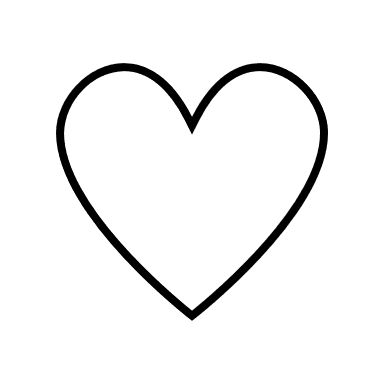 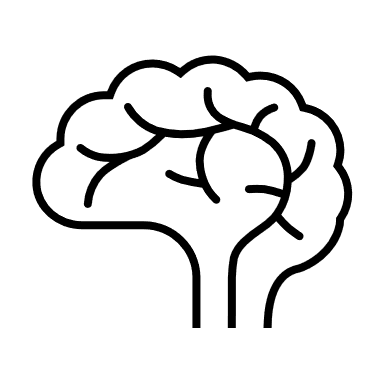 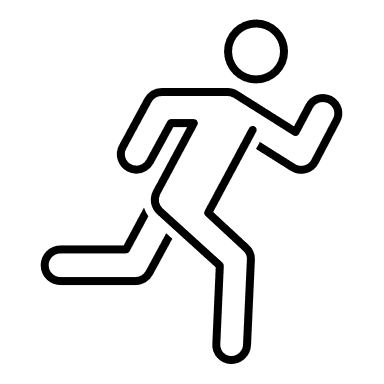 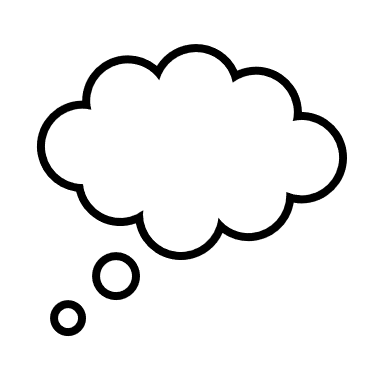 Pat Activity: Drawing and WritingPat Activity:  How do I Sound?Pat Activity:  Memory GamePat Activity:  What My Body Can DoPat Handout:Routines and Your BabyPat Activity:  Learning Fingerplays Pat Activity:  How Do I Sound? ___________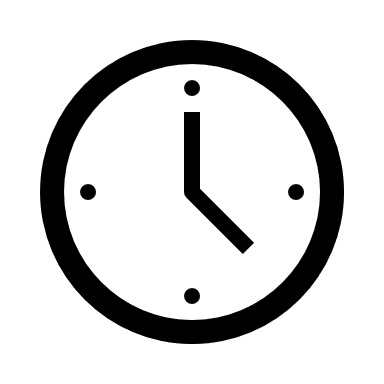 Estimated: 5 minutes___________Estimated: 5 minutes___________Estimated: 5 minutes___________Estimated: 5 minutes___________Estimated: 5 minutes___________Estimated: 5 minutes___________Estimated: 5 minutes